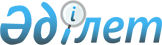 О признании утратившими силу некоторых решений районного маслихатаРешение Махамбетского районного маслихата Атырауской области от 18 сентября 2015 года № 317      В соответствии с пунктом 5 статьи 7 Закона Республики Казахстан от 23 января 2001 года "О местном государственном управлении и самоуправлении в Республике Казахстан", статьей 21-1 Закона Республики Казахстан от 24 марта 1998 года "О нормативных правовых актах" районный маслихат РЕШИЛ:

      1.  Признать утратившими силу некоторые решения районного маслихата согласно приложению к настоящему решению.

      2.  Настоящее решение вступает в силу со дня принятия.

 Перечень утративших силу некоторых решений районного маслихата      1.  Решение районного маслихата № 200 от 30 мая 2014 года "О назначение материального обеспечения детям-инвалидам, обучающимся на дому" (в реестре государственной регистрации нормативных правовых актов № 2932 от 16 июня 2014 года);

      2.  Решение районного маслихата № 241 от 05 декабря 2014 года "Об утверждении правил оказания жилищной помощи малообеспеченным семьям (гражданам), проживающим в Махамбетском районе" (в реестре государственной регистрации нормативных правовых актов № 3071 от 06 января 2015 года);

      3.  Решение районного маслихата № 261 от 26 февраля 2015 года "О внесении изменения и дополнений в решение районного маслихата от 05 декабря 2014 года № 241 "Об утверждении правил оказания жилищной помощи малообеспеченным семьям (гражданам), проживающим в Махамбетском районе" (в реестре государственной регистрации нормативных правовых актов № 3138 от 31 марта 2015 года).


					© 2012. РГП на ПХВ «Институт законодательства и правовой информации Республики Казахстан» Министерства юстиции Республики Казахстан
				
      Председатель очередной
35-сессии районного маслихата

А. Ескариев

      Секретарь районного маслихата

А. Курманбаев
Приложение к решению районного маслихата № 317 от "18" сентября 2015 года